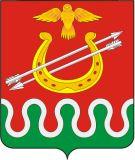 Администрация Боготольского районаКрасноярского краяПОСТАНОВЛЕНИЕг. Боготол«18» мая 2015 года									№ 267-пО мерах по организации летнего отдыха, оздоровления, занятости детей и подростков в 2015 годуВ целях создания условий для оздоровления детей и подростков, их занятости и отдыха во время летних каникул 2015 года, в соответствии с законом Красноярского края от 07.07.2009 № 8-3618 «Об обеспечении прав детей на отдых, оздоровление и занятость детей в красноярском крае, Федеральным законом от 06.10.2003 № 131-ФЗ «Об общих принципах организации местного самоуправления в Российской Федерации», постановлением администрации Боготольского района от 14.10.2013 № 780-п «Об утверждении муниципальной программы Боготольского района «Развитие образования Боготольского района», руководствуясь статьей 28.2 Устава Боготольского района,ПОСТАНОВЛЯЮ:1. Назначить ответственным за отдых детей и подростков учреждений образования Боготольского района в дни летних каникул (далее – в каникулярное время) заместителя главы администрации по социальным и организационным вопросам, общественно-политической работе Г.А. Недосекина.2. Заместителю главы администрации по социальным и организационным вопросам, общественно-политической работе Г.А. Недосекину:2.1. Обеспечить контроль за своевременным заключением муниципальных контрактов Управлением образования администрации Боготольского района с загородными оздоровительными лагерями по организации отдыха и оздоровления детей.2.2. Обеспечить контроль за своевременным распределением приобретенных путевок среди родителей (законных представителей) и отъездом детей для оздоровления в загородные оздоровительные лагеря.2.3. Обеспечить контроль за своевременным открытием летних оздоровительных лагерей с дневным пребыванием детей на базе общеобразовательных учреждений Боготольского района.3. Финансовому управлению администрации Боготольского района (Соловьева Н.Ф.) обеспечить финансирование расходов на организацию отдыха, оздоровления, занятости детей и подростков в каникулярное время в пределах выделенных бюджетных средств.4. Отделу культуры и молодежной политики администрации Боготольского района (Коноваленкова М.Г.) разработать план проведения культурно-массовых мероприятий в каникулярное время для детей и подростков района, провести работу по вовлечению детей в творческую деятельность, развитию творческих способностей детей в области культуры и искусства.5. Управлению образования администрации Боготольского района (Васькина Е.В.):5.1. Обеспечить организацию своевременного заключения муниципальных контрактов с загородными оздоровительными лагерями по организации отдыха и оздоровления детей.5.2. Обеспечить своевременное распределением приобретенных путевок среди родителей (законных представителей) и отъезд детей для оздоровления в загородные оздоровительные лагеря.5.3. Принять меры по недопущению фактов нецелевого использования средств субсидий, предусмотренных на приобретение путевок в загородные оздоровительные лагеря.5.4. Обеспечить организацию создания условий для отдыха, оздоровления, занятости детей в каникулярное время в лагерях дневного пребывания на базе муниципальных общеобразовательных учреждений района, в школьных трудовых отрядах старшеклассников в пределах выделенных бюджетных средств.5.5. Предоставлять своевременно информацию об организации летнего отдыха, оздоровления, занятости детей и подростков в министерство образования Красноярского края и по необходимости в иные контрольные и надзорные органы.6. МКУ «МЦБ Боготольского района» (Ефимова О.Г.) обеспечить своевременную оплату счетов на приобретение продуктов питания в лагерях с дневным пребыванием детей на базе общеобразовательных учреждений района в каникулярное время.7. Руководителям общеобразовательных учреждений Боготольского района (Кузнецова Т.А., Салямова И.В., Саксина С.В., Никифорова Н.В., Лазько Ю.М., Зверева Е.И., Измалкова Г.К., Зверева И.С.):7.1. Организовать лагеря с дневным пребыванием детей на базе школ и создать необходимые условия для отдыха, оздоровления и занятости детей.7.2. Обеспечить получение разрешительных документов надзорных органов для своевременного открытия лагерей с дневным пребыванием.7.3. Обеспечить безопасный отдых, оздоровление, занятость детей в каникулярное время в лагерях с дневным пребыванием.7.4. Обеспечить соблюдение санитарно-гигиенических требований к условиям и организации питания в лагерях с дневным пребыванием.7.5. Обеспечить своевременное заключение контрактов на поставку продуктов питания детей в лагерях с дневным пребыванием в соответствии с Соглашением от 20.02.2015, заключенным между администрацией Боготольского района и министерством образования и науки Красноярского края о предоставлении субсидий на оплату стоимости набора продуктов питания или готовых блюд и их транспортировки в лагерях с дневным пребыванием детей.7.6. Организовать сбор заявлений родителей (законных представителей) учащихся на выделение путевок в загородные оздоровительные лагеря.7.7. Обеспечить своевременную передачу заявлений в муниципальную комиссию по распределению путевок в загородные оздоровительные лагеря в 2015 году.7.8. Обеспечить контроль за своевременным прибытием детей в загородные оздоровительные лагеря согласно выделенных путевок.7.9. Организовать работу по вовлечению детей и подростков, находящихся в социально-опасном положении и трудной жизненной ситуации, а также состоящих на учете в инспекции по делам несовершеннолетних, к отдыху и оздоровлению в загородных лагерях и лагерях с дневным пребыванием, к трудовой занятости.8. Контроль за исполнением настоящего постановления возложить на Недосекина Г.А., заместителя главы администрации по социальным и организационным вопросам, общественно-политической работе.9. Настоящее постановление опубликовать в периодическом печатном издании «Официальный вестник Боготольского района» и разместить на официальном сайте администрации Боготольского района в сети Интернет www.bogotol-r.ru.10. Постановление вступает в силу со дня подписания.Глава администрацииБоготольского района								Н. В. Красько